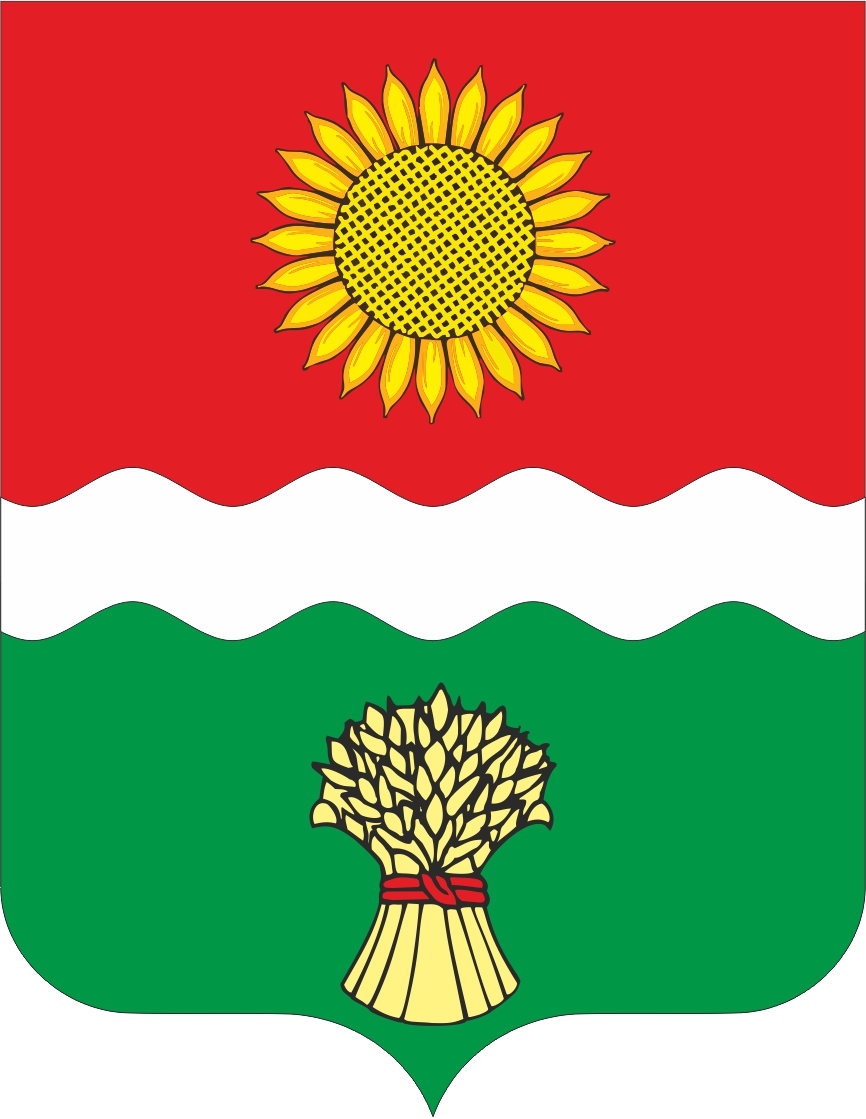 РОССИЙСКАЯ   ФЕДЕРАЦИЯРОСТОВСКАЯ ОБЛАСТЬ НЕКЛИНОВСКИЙ РАЙОНАДМИНИСТРАЦИЯ БОЛЬШЕНЕКЛИНОВСКОГО СЕЛЬСКОГО ПОСЕЛЕНИЯ346850, с. Большая Неклиновка, пер. Памятный,1. тел.35-2-82,35-2-35_________________________________________________________________                                                     РАСПОРЯЖЕНИЕ20.04.2023 г.                             с. Большая Неклиновка                                      № 47 «О СОЗДАНИИ КОМИССИИ ПО ОСУЩЕСТВЛЕНИЮ ЗАКУПОК ДЛЯ МУНИЦИПАЛЬНЫХ НУЖД АДМИНИСТРАЦИИ БОЛЬШЕНЕКЛИНОВСКОГО СЕЛЬСКОГО ПОСЕЛЕНИЯ»           Руководствуясь Федеральным законом от 11.06.2022 г. № 160-ФЗ «О внесении изменений в Федеральный закон от 05.04.2013 г. № 44-ФЗ «О контрактной системе в сфере закупок товаров, работ, услуг для обеспечения государственных и муниципальных нужд» и статьёй 39 Федерального закона от 5 апреля 2013 г. N 44-ФЗ «О контрактной системе в сфере закупок товаров, работ, услуг для обеспечения государственных и муниципальных нужд»:  Создать комиссию по осуществлению закупок для муниципальных нужд Администрации Большенеклиновского сельского поселения.  Утвердить состав комиссии по осуществлению закупок для муниципальных нужд Администрации Большенеклиновского сельского поселения, согласно Приложению № 1. Утвердить Положение о работе комиссии по осуществлению закупок для муниципальных нужд Администрации Большенеклиновского сельского поселения, согласно Приложению № 2. Считать утратившим силу Распоряжение Главы Администрации Большенеклиновского сельского поселения от 28.12.2015 г. № 154 «О создании приемочной комиссии и назначении ответственных за проведение экспертизы результатов при приемке товаров (работ, услуг) предусмотренных контрактами».Настоящее распоряжение вступает в силу со дня подписания.Контроль за исполнение настоящего распоряжения оставляю за собой.Глава АдминистрацииБольшенеклиновского сельского поселения	                          Е.Н. ОвчинниковаСОСТАВ Комиссии по осуществлению закупок для муниципальных нужд Администрации Большенеклиновского сельского поселенияПОЛОЖЕНИЕ о работе комиссии по осуществлению закупок для муниципальных нужд Администрации Большенеклиновского сельского поселения1. Настоящее положение о комиссии по осуществлению закупок для нужд Администрации Большенеклиновского сельского поселения (далее - Заказчик) разработано в соответствии с Федеральным законом от 05.04.2013 N 44-ФЗ "О контрактной системе в сфере закупок товаров, работ, услуг для обеспечения государственных и муниципальных нужд" (далее - Федеральный закон N 44-ФЗ). Положение о комиссии по осуществлению закупок (далее - Положение) регламентирует порядок работы комиссии, создаваемой для обеспечения закупки товаров, работ, услуг для нужд Заказчика.2. Комиссия по осуществлению закупок (далее - Комиссия) является коллегиальным органом, уполномоченным на выбор поставщика (подрядчика, исполнителя) (далее - поставщик) при проведении конкурентных процедур. Комиссия в своей деятельности руководствуется Гражданским кодексом Российской Федерации, Федеральным законом N 44-ФЗ, иными федеральными законами и принятыми в соответствии с ними нормативными правовыми актами, настоящим Положением и иными внутренними актами Заказчика.3. Комиссия уполномочена на определение поставщиков с применением всех видов конкурентных процедур.4. Состав Комиссии и его изменение утверждается Распоряжением Главы Администрации Большенеклиновского сельского поселения.В Распоряжении о создании Комиссии должны содержаться следующие сведения:персональный состав Комиссии, в том числе назначенный председатель (Ф.И.О., должность, звание или указание на экспертные знания, обязанности в рамках деятельности Комиссии);порядок замены членов Комиссии (в случаях, предусмотренных настоящим Положением);срок полномочий Комиссии либо указание на бессрочный характер ее деятельности.5. В состав Комиссии входят председатель и члены Комиссии. Численный состав Комиссии - не менее трех человек. Общее количество членов Комиссии не может быть четным.6. Заказчик формирует Комиссию преимущественно из лиц, прошедших профессиональную переподготовку или повышение квалификации в сфере закупок, а также лиц, обладающих специальными знаниями, относящимися к предмету закупки.7. Членами Комиссии могут быть сотрудники контрактной службы.8. Членами Комиссии не могут быть:1) физические лица, которые были привлечены в качестве экспертов к проведению экспертной оценки извещения об осуществлении закупки, документации о закупке (в случае, когда она предусмотрена Федеральным законом N 44-ФЗ), заявок на участие в конкурсе;2) физические лица, имеющие личную заинтересованность в результатах определения поставщика (подрядчика, исполнителя), в том числе физические лица:подавшие заявки на участие в определении поставщика (подрядчика, исполнителя);состоящие в трудовых отношениях с организациями или физическими лицами, подавшими заявки на участие в определении поставщика (подрядчика, исполнителя);являющиеся управляющими организаций, подавших заявки на участие в определении поставщика (подрядчика, исполнителя).Под личной заинтересованностью понимается возможность получения доходов в виде денег, иного имущества, в том числе имущественных прав, услуг имущественного характера, результатов выполненных работ или каких-либо выгод (преимуществ) лицом, указанным в пп. 2 п. 8 настоящего Положения, и (или) состоящими с ним в близком родстве или свойстве лицами (родителями, супругами, детьми, братьями, сестрами, а также братьями, сестрами, родителями, детьми супругов и супругами детей), гражданами или организациями, с которыми лицо, указанное в пп. 2 п. 8 настоящего Положения, и (или) лица, состоящие с ним в близком родстве или свойстве, связаны имущественными, корпоративными или иными близкими отношениями;3) физические лица, являющиеся участниками (акционерами) организаций, подавших заявки на участие в закупке, членами их органов управления, кредиторами участников закупки;4) должностные лица органов контроля, указанных в ч. 1 ст. 99 Федерального закона N 44-ФЗ, непосредственно осуществляющие контроль в сфере закупок.9. Замена члена комиссии допускается только по решению заказчика, принявшего решение о создании комиссии. Член комиссии обязан незамедлительно сообщить заказчику, принявшему решение о создании комиссии, о возникновении обстоятельств, предусмотренных частью 6 настоящей статьи. В случае выявления в составе комиссии физических лиц, указанных в части 6 настоящей статьи, заказчик, принявший решение о создании комиссии, обязан незамедлительно заменить их другими физическими лицами, соответствующими требованиям, предусмотренным положениями части 6 настоящей статьи.10. Члены комиссии при осуществлении закупок обязаны принимать меры по предотвращению и урегулированию конфликта интересов в соответствии с Федеральным законом от 25.12.2008 N 273-ФЗ "О противодействии коррупции" в том числе с учетом информации, предоставленной заказчику согласно ч. 23 ст. 34 Федерального закона N 44-ФЗ.Член Комиссии обязан незамедлительно сообщить Заказчику о возникновении обстоятельств, предусмотренных п. 8 настоящего Положения.11. Функциями Комиссии являются:проверка соответствия участников закупки требованиям, установленным Заказчиком;принятие решения о допуске либо отклонении заявок участников закупки;рассмотрение, оценка заявок на участие в определении поставщика;определение победителя определения поставщика;иные функции, которые возложены Федеральным законом N 44-ФЗ на Комиссию.12. Члены Комиссии имеют право:знакомиться со всеми представленными на рассмотрение Комиссии документами и материалами;участвовать в заседании с использованием систем видео-конференц-связи с соблюдением требований законодательства РФ о защите гостайны;выступать по вопросам повестки дня на заседании Комиссии и проверять правильность оформления протоколов, в том числе правильность отражения в протоколе содержания выступлений;обращаться к председателю Комиссии с предложениями, касающимися организации работы Комиссии.13. Члены Комиссии обязаны:соблюдать законодательство РФ;подписывать (в установленных Федеральным законом N 44-ФЗ случаях - усиленными квалифицированными электронными подписями) протоколы, формируемые в ходе определения поставщика;принимать решения по вопросам, относящимся к компетенции Комиссии;обеспечивать конфиденциальность информации, содержащейся в заявках участников и иных документах, в соответствии с законодательством РФ;незамедлительно сообщать Заказчику о фактах, препятствующих участию в работе Комиссии;не допускать проведения переговоров с участником закупки в отношении заявок на участие в конкурентных процедурах, в том числе в отношении заявки, поданной таким участником, до выявления победителя, за исключением случаев, предусмотренных Федеральным законом N 44-ФЗ.14. Порядок действий Комиссии в рамках конкретной процедуры определения поставщика устанавливаются в зависимости от способа, формы процедуры.15. Комиссия выполняет возложенные на нее функции посредством проведения заседаний.16. Члены Комиссии должны быть своевременно уведомлены председателем комиссии о месте (при необходимости), дате и времени проведения заседания, а также о возможности участвовать в заседании с использованием систем видео-конференц-связи с разъяснением порядка такого участия.Если при проведении заседания Комиссии предполагается ознакомление со сведениями, составляющими государственную тайну, то система видео-конференц-связи должна обеспечивать соблюдение требований законодательства РФ о защите государственной тайны.17. Комиссию возглавляет председатель Комиссии.Председатель Комиссии выполняет следующие функции:осуществляет общее руководство работой Комиссии;осуществляет подготовку заседаний Комиссии, в том числе сбор и оформление необходимых сведений;объявляет заседание Комиссии правомочным или неправомочным из-за отсутствия кворума;ведет заседание Комиссии;информирует членов Комиссии по всем вопросам, относящимся к их функциям;определяет порядок рассмотрения обсуждаемых вопросов;выносит на обсуждение вопрос о привлечении к работе Комиссии экспертов в случаях, предусмотренных Федеральным законом N 44-ФЗ;обеспечивает взаимодействие с контрактной службой Заказчика;осуществляет иные действия, необходимые для выполнения Комиссией своих функций.18. Комиссия правомочна принимать решения, если в ее заседании участвует не менее чем пятьдесят процентов общего числа ее членов.19. Делегирование членами Комиссии своих полномочий иным лицам (в том числе на основании доверенности) не допускается.20. Решение Комиссии оформляется протоколом, который подписывается всеми членами Комиссии, которые участвовали в заседании.21. Члены Комиссии несут персональную ответственность за соблюдение требований, установленных законодательством Российской Федерации о контрактной системе в сфере закупок и подзаконных нормативных правовых актов.22. Решение Комиссии, принятое в нарушение требований Федерального закона N 44-ФЗ, может быть обжаловано любым участником закупки в порядке, установленном Законом, и признано недействительным по решению контрольного органа в сфере закупок.Приложение № 1 к Распоряжению Главы Администрации Большенеклиновского сельского поселения от 20.04.2023 г. № 47 № п/пНаименованиеФИОДолжностьПодпись1Председатель комиссии:Овчинникова Елена НиколаевнаГлава Администрации Большенеклиновского сельского поселения;2Члены комиссии: Члены комиссии: Члены комиссии: Члены комиссии: - Лозенко Виктория Николаевна- Лозенко Виктория Николаевна- Лозенко Виктория НиколаевнаНачальник сектора экономики и финансов Администрации Большенеклиновского сельского поселения;- Щербанёва Людмила Михайловна- Щербанёва Людмила Михайловна- Щербанёва Людмила МихайловнаГлавный специалист по размещению муниципального заказа Большенеклиновского сельского поселения;- Федоренко Ольга Николаевна- Федоренко Ольга Николаевна- Федоренко Ольга НиколаевнаВедущий специалист Администрации Большенеклиновского сельского поселения;- Майстровская Елена Федоровна- Майстровская Елена Федоровна- Майстровская Елена ФедоровнаГлавный специалист по ведению бухгалтерского учета Администрации Большенеклиновского сельского поселения.Приложение № 2 к Распоряжению Главы Администрации Большенеклиновского сельского поселения от 20.04.2023 г. № 47